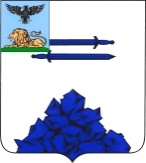 Муниципальное бюджетное общеобразовательное учреждение «Алексеевская средняя общеобразовательная школаЯковлевского городского округа»ПРИКАЗ18.08.2020                                                                                                                          № 4О назначении классных руководителейС целью успешного решения задач воспитания, социализации, коррекции и взаимосвязи школы с семьей обучающихся, с учетом преемственности уровней образования, реализации проекта «Школа полного дня» и личными заявлениями сотрудников на исполнение функциональных обязанностей классных руководителей ПРИКАЗЫВАЮ:Назначить с 1 сентября 2020 года с оплатой в  соответствии с постановлением Правительства Белгородской области от 30 декабря 2013 г. N 554-пп «О порядке и условиях выплаты денежного вознаграждения за выполнение функций классного руководителя педагогическим работникам государственных и муниципальных образовательных организаций белгородской области» классными руководителями  11 педагогов:Установить гарантированную доплату указанным педагогическим работникам, выполняющим функции классного руководителя,  за осуществление сопровождения обучающихся за пределами урочной деятельности по состоянию на 1 сентября в размере 4750 рублей в  соответствии с постановлением Правительство Белгородской области от 30 сентября 2019 г. N 421-пп «Об утверждении методики формирования системы оплаты труда и стимулирования работников государственных общеобразовательных организаций Белгородской области и муниципальных общеобразовательных организаций, реализующих программы начального общего, основного общего, среднего общего образования» п.8. Установить денежное вознаграждение в размере 5000 (пять тысяч) рублей с учетом установленных трудовым законодательством Российской Федерации страховых взносов в государственные внебюджетные фонды, за выполнение функций классного руководителя педагогическим работникам, указанным в п.1. данного приказа, в соответствии с постановлением Правительства Белгородской области от 25 мая 2020 г. N 211-пп «О порядке и условиях выплаты за счет средств федерального бюджета ежемесячного денежного вознаграждения педагогическим работникам государственных и муниципальных  общеобразовательных организаций за классное руководство»Классным руководителям руководствоваться в своей деятельности функциональными обязанностями классных руководителей, Планом воспитательной работы и годовым планом работы школы, согласовывать планы с планами РДШ.Секретарю Луханиной Н.И. оформить дополнение к трудовому договору указанным педагогам в части исполнения функциональных обязанностей классных руководителей и оплаты труда до 10 сентября 2020г.Бухгалтерии производить оплату труда классных руководителей с 1 сентября 2020 года в соответствии с методиками и данным приказом.Контроль деятельности классных руководителей возложить на заместителя директора Алехину Н.И.Контроль исполнения приказа оставляю за собой.Директор МБОУ «Алексеевская СОШ»  _____________Н.Н. Дубинина